北京服装学院教务处（通知）[2020]第3号关于延期开学期间开展本科教育教学活动的通知各二级学院、教学部、全体师生员工：根据教育部和北京市委、市政府的决策部署和学校有关通知精神，我校2020年春季学期（以下称本学期）延期开学，现就本学期本科教学工作的有关调整和安排通知如下：一、补考、重修1.补考：原定于2020年2月23日举行的2019-2020学年第一学期期末考试补考推迟举行，具体时间和安排另行通知。2.重修：重修课报名另行通知，各二级学院（部）做好重修课程预案。二、选课1.专业选修课，由开课学院统一处理。2.公共选修课，统一使用超星尔雅（学习通平台）进行线上学习。三、课程教学1.教学实施（1）本学期安排的公共基础必修课和专业核心课，自2月24日起至学生开学返校之日，以网络形式开展教学。任课教师按照学院安排的教学活动进行执行。（2）请各学院（部）充分利用我校在线教育综合平台、超星尔雅（学习通平台）、清华学堂在线（雨课堂平台）、北京高校优质课程研究会（融优学堂平台）、智慧树等提供的优质教学资源和直播互动平台，研究制定适当的网络教学方案，组织相关教师进行网络平台的使用培训。（3）任课教师负责指导学生以适当的方式获取课程讲义、课件（PPT）、音视频等课程资源。通过在线答疑，解答学生问题。采用适当的方法对学生学习情况进行检查和测试，严格过程管理。（4）凡课程中包含的实验、上机等环节暂停，在学校开学后补做。（5）网络公共选修课程不受延期返校影响，依正常教学进度开课。2.实习实验实践（1）本学期安排的实习、实验、上机等课程，顺延至学校开学后开课。（2）暂停所有本科生校外实习、实践、实训活动，包括学生自行联系单位的分散实习，重启时间视疫情防控情况另行通知。（3）暂停各类学科竞赛的集中培训工作，尽量采用线上指导方式。3.体育课（1）学生在家期间，应结合自身及当地条件，因地制宜开展日常体育锻炼，每日锻炼时间不少于1小时，增强体质，提高免疫力。详见附件9《北京服装学院2019-2020-2学期体育课教学方案》（2）体育课程开学后按教学计划（课表）恢复正常教学。4. 课程设计本学期各专业课程设计全部顺延至学校开学后进行。四、本科毕业设计（论文）1.届本科毕业设计（论文）工作将全程线上操作实施网址：http://sjjx.bift.edu.cn/aexp/),在特殊时期，为便于级学生快捷登录系统，现将学生登录系统账号密码均调整为学号，师生可通过实践教学平台论文模块的线上互动以及其他通讯手段保持毕业设计（论文）环节指导与交流工作的畅通，避免因延期开学影响毕业设计（论文）工作进度，保证此环节工作的正常开展。2.指导教师可适当调整毕业设计（论文）的进度安排和研究内容。在学生返校之前，安排学生进行文献查阅与阅读、文献翻译、文献综述撰写等，形成实验方案或设计方案，指导教师充分利用线上沟通等方式督促学生按时完成毕业设计（论文）工作。各学院结合实际，按照《关于做好2020届本科生毕业设计（论文）相关工作的通知》以及《北京服装学院本科毕业设计（论文）工作程序》规定开展毕业设计（论文）工作，避免因延期开学影响毕业论文（设计）进度。3.针对毕业设计（论文）开题答辩环节，各学院结合学院实际，规定开题报告提交时间，教研室主任可登陆实践教学系统论文模块打包下载开题报告，导出学生汇总信息，组织本教研室教师实施线上开题评审工作。4.校、院两级通过北京服装学院实践教学系统论文模块http://sjjx.bift.edu.cn/aexp/进行线上维护、监控和指导工作。5.论文答辩以及毕业展览时间安排将另行通知。6.毕业资格审核及学位授予等工作将视视疫情防控情况及本学期教学情况适时调整。五、其他事宜1.CET考试（1）2019年12月CET考试成绩，教育部考试中心将于2020年2月20日在四、六级报名官网上发布。（2）2020年上半年的四、六级口语考试和笔试等相关事宜，教务处在接到教育部考试中心通知后，将第一时间通过教务处网站、微信公众号等渠道发布相关通知。2.暂停办理学籍相关工作。3.受疫情影响延期返校的学生学校开学后，因疫情原因延期返校的学生应加强自学，积极与同学、学院教务老师、任课老师取得联系，尽量补齐所缺课程内容。学生所缺课时不计入缺课统计，不影响全过程考核中的考勤与课堂表现部分成绩。4.请各学院（部）及教学单位对本学期教师任课情况进行排摸，做好预案，及时掌握确因疫情不能按时到校授课的教师名单，并安排相关教师承接相应教学任务，报送教务处审核备案。5.在线教学要求（1）任课教师应利用假期时间完成网络平台的选用及课程建设工作，更新课件、作业、参考书目等教学资料。在教学过程中按照教学管理规定进行考勤、记录平时成绩、作业成绩，开展在线答疑，做好教学记录和档案管理。（2）任课教师通过建立微信群或QQ群向学生发布课程的教学方式及资料（如教学平台网址、操作手册，授课要求、学习材料、作业等），指导学生登陆相关教学平台，收看直播授课，参加在线集中研讨以及提交作业等。学生要根据授课教师发放的PPT、参考资料以及在线学习平台学习资料等进行学习，在规定的时间进行在线师生互动、在线答疑，按授课教师要求按时提交作业，有特殊情况请提前和授课教师请假。（3）利用平台授课期间，信息中心、教务处将为授课教师做好校内课程平台网络保障和技术保障。请各学院（部）加强上述各项工作的信息摸排与统计，充分利用各类教学方法和手段，降低疫情对本科教学工作带来的影响，并于2月10日之前将本单位《关于延期开学期间网络教学工作方案》及《网络平台选用情况汇总表》发送到教务处邮箱。教务处将视疫情防控情况，遵循教育教学规律，积极配合各学院（部）做好相关工作，平稳有序地全面落实好各项教学安排。6.成绩单及相关证明材料在此期间在籍学生需要打印成绩单等相关证明材料，由各二级学院安排专人统计需求的材料类别，教务处统一安排发放电子版材料。特此通知。电子邮件：jwc@bift.edu.cn联系电话：010-64288410（教学运行科） 010-64288290（实践教学科）教务处微信公众号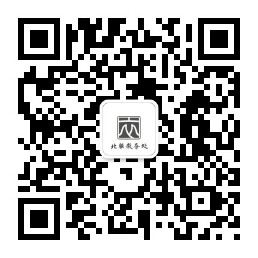                                  教务处                             2020年2月4日